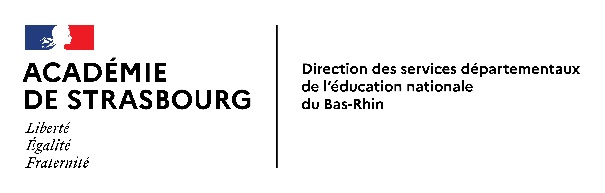     OFFRE DE FORMATION ECOLE INCLUSIVEThématique de l’année : « Ressource pour l’école inclusive »Le Service de l’Ecole Inclusive (SEI) se mobilise pour accompagner les personnels (cadres, enseignants, AESH, vie scolaire…) du département dans la réponse à apporter aux élèves à besoins éducatifs particuliers. Chacun, est invité dans son champ d’action, à être personne ressource pour faire école ensemble pour une école inclusive réussie. Ainsi, l’offre ci-après, vous permet :-  un apport de connaissances pour être ressource pour les élèves, pour la communauté éducative,-  une sensibilisation aux enjeux de l’école inclusive, - un engagement pour un rayonnement et une coopération élargie.Chacun peut participer librement pour tout ou partie, peut en faire un objet de travail ou d’échange au sein des PIAL.Les formations se déploient sous différentes formes : conférences, évènements, webinaires… Le programme s’enrichira encore durant l’année.Les précisions concernant les modalités d’inscription et le programme détaillé sont à retrouver sur le site internet du Service de l’Ecole Inclusive, onglet « Offre de Formation », lien :http://www.circ-ienash67.ac-strasbourg.fr/?page_id=1582          Tous concernés, tous mobilisés, nous sommes à vos côtés pour vous accompagner.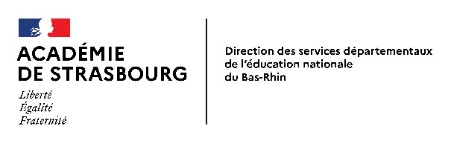 CONFERENCESCONFERENCE EVENEMENT Conférence : « Ce que la pop culture nous apprend d’une société inclusive (de Disney à Pixar) » par monsieur Lucas Sivilotti, docteur en sciences de l’éducationComprendre les enjeux d’une société inclusive et de l’école inclusiveMardi 30 novembre 18h, à l’Ecole de Management de Strasbourg, 61 avenue de la Forêt Noire, Strasbourg.Libellé court : Comprendre les enjeux d’une société inclusiveCONFERENCE SUR L’AUTISME-1L’AUTOREGULATION EN PRATIQUEL’autorégulation concerne tous les élèves de tous les âges. Il s’agit d’un processus par lequel ils maîtrisent leurs pensées, comportements et émotions. Un des buts de l’autorégulation est de permettre aux élèves de vivre pleinement les expériences d’apprentissages.Date : à définirLibellé court : Autisme : l’autorégulation en pratiqueCONFERENCE SUR L’AUTISME-2EXPRESSION DES EMOTIONSDate : à définirLibellé court : Autisme :expression des émotionsFORMATIONS POUR LES CADRESCONFERENCE EVENEMENT EN PRESENTIELMatinée dédiée aux équipes de direction et aux inspecteurs afin d’acquérir des éléments de connaissance et de compréhension des enjeux pour accompagner les personnels dans l’inclusion scolaireDate : mars 2022 à Strasbourg, la date et le lieu exacts seront précisés9h-10h45 : Conférence « Ce que la pop culture nous apprend d’une société inclusive (de Disney à Pixar) » par monsieur Lucas Sivilotti, docteur en sciences de l’éducation11h-12h15 :  Ateliers d’échanges sur le transfert des apports de la conférence dans le pilotage des PIAL.Libellé court : Comprendre les enjeux d’une société inclusivePiloter un PIAL - webinaireEnjeux, mise en œuvre des COPIL, commissions techniques, et accompagnement des personnels dans la réponse aux besoins des élèves, intervenants Frédérique Rauscher, IEN Ec. Inclusive et Jocelyn Saas, coordonnateur PIALDate : mardi 7 décembre 14h-15h15Libellé court : Piloter un PIALPiloter la politique inclusive dans son EPLE (avec ULIS sans ULIS) - webinairePilotage, outils, réponses aux questions que posent l’inclusion et la réponse aux élèves à BEP, intervenant Frédérique Rauscher, IEN Ec. InclusiveDate : Jeudi 13 janvier 2022, 14h-15h15 Libellé court : Piloter la politique inclusive dans son établissementPiloter la politique inclusive dans la circonscription –présentiel collège des IENSOutils, partenariat, accompagnement des équipes, intervenant Frédérique Rauscher, IEN Ec. InclusiveDate : Jeudi 2 décembre 2021, 14h (en présentiel dans le cadre d’un collège des IEN)Libellé court : Piloter la politique inclusive dans sa circonscriptionDes réponses diversifiées à l’empêchement scolaire anxieux : BRIK-ECOLE, un nouveau dispositif - WebinaireLe refus scolaire anxieux, qu’est-ce ?, comment agir ? et présentation d’un dispositif porté par la MDA de Strasbourg pour permettre aux élèves de revenir vers la scolarisation en collège et lycée suite à un refus scolaire anxieux.    DATE : Jeudi 27 janvier 17h00-18h30                     Libellé court : Brik école, un nouveau dispositifWEBINAIRES TOUS PERSONNELSWebinaires d’une heure maximumAccompagner les familles dans la reconnaissance du handicapConduite d’entretien, animation de réunion, comment introduire une première demande auprès de la MDPH, intervenants Elodie Politanski, professeur ressource TSA, Rachel Goldschmidt, Enseignante référente handicapDate : mardi 18 janvier à 17heuresLibellé court : Accompagner les familles Une boussole dans les ressources partenariales dans le 1er degré pour répondre aux besoins des élèvesIntervenants Mylène Gruber, conseillère pédagogique école inclusive, F. Rauscher, IEN Ec. InclusiveDate : mardi 23 novembre 2021, 17h30-18h30Libellé court : Une boussole dans les ressources partenarialesDécouverte des établissements IME/IMPROPour quels élèves ? quelles sont les prises en charges ? leur fonctionnement, intervenante Olivia Probst, conseillère pédagogique école inclusive Date : mars 2022Libellé court : Découverte des établissements IME/IMPRODITEP, un ITEP vous ouvre ses portesLe DITEP qu’est-ce ? pour quels élèves ? quels parcours ?, intervenante Mylène Gruber, chargée de mission TCC Date : Jeudi 17 mars 2022, 17h30-18h30 Libellé court : DITEP, un ITEP vous ouvre ses portesAPADHE et robot téléprésence pour les élèves ne pouvant être en classePrésentation de l’APADHE et du nouvel outil d’appui : la robot téléprésence, Peggy Goetz, chargée de mission APADHE, Stéphan Horand PRNE et F. Rauscher IEN Ecole InclusiveDate : Mardi 2 mars 2022, 17h30-18h30Libellé court : APADHE et robot téléprésenceWEBINAIRES TOUS PERSONNELS –suiteTCC « Féliciter un élève avec des troubles de la conduite et du comportement »De la réussite observée pour susciter les progrès, intervenant Mylène Gruber, chargée de mission TCCDate : lundi 22 novembre 2021, 17h30-18h30Libellé court : TCC : féliciter l’élève Organiser sa classe pour qu’un élève avec troubles de la conduite et du comportement trouve sa place en CPIntervenant Mylène Gruber, chargée de mission TCCDate : jeudi 16 décembre 2021, 17h30-18h30Libellé court : TCC : organiser sa classe en CPTSA : Actualisation des connaissances sur l’autisme et répercussions en milieu scolaireIntervenant Elodie Politanski, professeur ressource TSADate : mardi 19 octobre 17h30-19h Libellé court : TSA : actualisation des connaissancesTSA : Autisme et comportements problèmes  Observer pour comprendre et agir, intervenant Jihad Farah, chargé de mission autisme en partenariat avec le Centre Ressources Autisme Dates : jeudi 2 décembre 2021 17h-18h30, jeudi 20 janvier 2022 17h-18h30 et jeudi 27 janvier 2022 17h-18h30Libellé court : TSA : Autisme et comportements problèmes TSA : Préparer ma rentrée 2022 pour un élève avec autismeA destination des personnels du premier degré. Au regard des répercussions des troubles autistiques, analyser quatre gestes professionnels: anticiper, accueillir, observer, construire la relation. Quelles réponses concrètes ? Partage d’outils pour la rentrée.Intervenant Jihad Farah, chargé de mission autismeDate :  jeudi 2 juin 2022 17h-18h30Libellé court : TSA : préparer ma rentrée 2022TSLE : S’emparer des outils compensatoires au service des élèves avec troubles du langage écritIntervenants Stéphanie Loiseau, chargée de mission TFM, Joëlle Raunet chargée de mission TSL et l’ITEP TSL Saint CharlesDate : avril 2022Libellé court : TSLE outils compensatoiresTravailler en binôme AESH/enseignantPistes de réflexion pour optimiser la relation AESH/Enseignant au profit de l‘élève en situation de handicap Intervenant Jocelyn Saas, coordonnateur départemental PIALDate :  jeudi 6 janvier 2022, 17h30-18h30         Libellé court : Travailler en binôme AESH/enseignantLES RENDEZ VOUS DE L’ORIENTATION Webinaires, conférences et rencontre-forum seront dédiés cette année à l’orientation des élèves en situation de handicap. Un programme détaillé sera mis en ligne sur le site internet : http://www.circ-ienash67.ac-strasbourg.fr/?page_id=1582RESSOURCESCapsules vidéo du Webm@arché de l’ASH DE JUIN 2021Thématiques : « S’outiller pour faire travailler à distance », « maintenir, provoquer une ouverture sur le monde », « susciter les progrès à distance »Lien vers les enregistrements vidéos des 9 webinaires ainsi que les ressources afférentes :  https://view.genial.ly/605128605405fe0d7a00b910CAP ECOLE INCLUSIVEUne plateforme de ressources à destination des enseignants et des AESH : https://www.reseau-canope.fr/cap-ecole-inclusive.htmlDes ressources pédagogiques simples et directement utilisables en classe pour la scolarisation de tous les élèvesUne entrée par le besoin de l’élève ou par son trouble Utilisable pour la scolarisation de tous les élèvesNouveau : Un nouvel onglet sur l’orientation et l’insertion professionnelleGUIDE D’ACCOMPAGNEMENT DU LYCEEN (OU COLLEGIEN) AVEC TROUBLE D’AUTISMEGuide départemental issu d’un travail partenarial (enseignants, cadres, familles, partenaires).Site internet dédié et guide téléchargeable :http://www.guidelyceetsa.site.ac-strasbourg.fr/SENSIBILISATION AU HANDICAPJOURNEE INTERNATIONALE DES PERSONNES HANDICAPEESVENDREDI 3 DECEMBRE 2021Elle vise à promouvoir la compréhension des questions de handicap et à mobiliser le soutien pour la dignité, le droit et le bien-être des personnes handicapées.La journée ou la semaine peuvent-être l’occasion d’organiser des sensibilisations pour les élèves, actions, évènements avec des partenaires… Vous trouverez des idées utiles sur le site :https://www.education.gouv.fr/journee-internationale-des-personnes-handicapees-3200 JOURNEE DES DYSJANVIER 2021Détail du programme et modalités d’inscription à venir  (sous réserve que l’évènement se tienne) JOURNEE MONDIALE DE SENSIBILISATION A L’AUTISMESAMEDI 2 AVRIL 2022Elle vise à mieux informer le grand public sur les réalités de ce trouble du développement.Une action : TOUS EN BLEUJOURNEE NATIONALE DE SENSIBILISATION AU TDAH JUIN 2022 (à venir)ENTENDONS NOUS BIEN : une vidéo interactive en ligne dont vous êtes le hérosVidéo interactive avec des questions et choix de réponses, dont l'objectif est de vous présenter la réalité de la surdité et des handicaps auditifs. 
Vous allez suivre Anatole, un jeune lycéen ayant un handicap auditif, dans quatre scènes de son quotidien.https://www.entendonsnousbien.com/